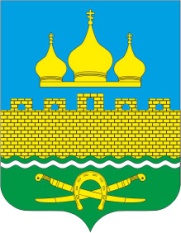 РОССИЙСКАЯ ФЕДЕРАЦИЯРОСТОВСКАЯ ОБЛАСТЬ  НЕКЛИНОВСКИЙ РАЙОНМУНИЦИПАЛЬНОЕ ОБРАЗОВАНИЕ «ТРОИЦКОЕ СЕЛЬСКОЕ ПОСЕЛЕНИЕ»АДМИНИСТРАЦИЯ ТРОИЦКОГО СЕЛЬСКОГО ПОСЕЛЕНИЯПОСТАНОВЛЕНИЕот 15.10.2019 г. № 110с. Троицкое	В соответствии со статьей 1842 Бюджетного кодекса Российской Федерации и статьей 27 Решения Собрания депутатов Троицкого сельского поселения от 19.07.2007 № 72 «О бюджетном процессе в Троицком сельском поселении», а также постановлением Администрации Троицкого сельского поселения от 01.07.2019 № 78 «Об утверждении Порядка и сроков составления проекта  бюджета Троицкого сельского поселения на 2020 год и на плановый период 2021 и 2022 годов», Администрация Троицкого сельского поселения постановляет:	1. Утвердить основные направления бюджетной и налоговой политики Троицкого сельского поселения на 2020-2022 годы согласно приложению к настоящему постановлению.	2. Начальнику сектора экономики и финансов Администрации Троицкого сельского поселения Холодняк Е.Б. обеспечить разработку проекта бюджета Троицкого сельского поселения на основе основных направлений бюджетной и налоговой политики Троицкого сельского поселения на 2020-2022 годы.           3. Настоящее постановление вступает в силу со дня его официального опубликования.	4.  Контроль за выполнением постановления оставляю за собой.Глава АдминистрацииТроицкого сельского поселения                      	         О.Н.ГуринаПостановление  вноситсектор экономики и финансовПриложениек постановлениюАдминистрацииТроицкого сельского поселенияот 15.10.2019г. № 110ОСНОВНЫЕ НАПРАВЛЕНИЯбюджетной и налоговой политики Троицкого сельского поселения на 2020 – 2022 годы Настоящие Основные направления сформированы с учетом положений Послания Президента Российской Федерации Федеральному Собранию Российской Федерации от 20.02.2019г, указов Президента Российской Федерации от 07.05.2012г № 597 «О мероприятиях по реализации государственной социальной политики». 1. Основные итоги реализации бюджетной 
и налоговой политики в 2018 году и в I полугодии 2019 г.Бюджетная политика, проводимая Администрацией Троицкого сельского поселения, ориентирована на эффективное, ответственное и прозрачное управление муниципальными финансами, что является базовым условием для устойчивого развития экономики Троицкого сельского поселения и социальной стабильности.По итогам 2018 года обеспечена положительная динамика роста доходов бюджета Троицкого сельского поселения. Объем доходов составил 13750,1 тыс.рублей. Расходы составили 13497,0 тыс.рублей. По результатам исполнения бюджета Троицкого сельского поселения сложился профицит в объеме 253,1тыс. рублей.Среднедушевой бюджетный доход на жителя Троицкого сельского поселения составил  3,6 тыс. рублей.Объем собственных налоговых и неналоговых доходов бюджета Троицкого сельского поселения составил 5791,7 тыс. рублей, или 42,1 процента всех поступлений в бюджет Троицкого сельского поселения, с ростом  к уровню 2017 года на 1567,2 тыс. рублей.Дотация из областного бюджета в собственных доходах составила по итогам 2018 года 41,2 процента. Бюджетная политика в сфере бюджетных расходов была направлена на решение социальных и экономических задач Троицкого сельского поселения. Приоритетным направлением является обеспечение расходов в социальной сфере. Расходы на  социальную политику, культуру, спорт в 2018 году составили 4004,1 тыс. рублей, или 29,7 процентов всех расходов бюджета. В 2018 году на реализацию 10 муниципальных программ Троицкого сельского поселения направлено 11871,2 тыс. рублей, или 88 процентов расходов бюджета Троицкого сельского поселения. По итогам I полугодия 2019г. исполнение бюджета Троицкого сельского поселения составило: по доходам – 5618,9 тыс. рублей, или 37,0 процента к годовому плану, по расходам – 5706,4 тыс. рублей, или 36,0 процентов к годовому плану. Собственные доходы составили 1010,4 тыс. рублей или 25,5 процента к годовым плановым назначениям.По результатам ее проведения налоговые льготы, установленные законодательством Ростовской области, актуализированы с учетом целей и задач бюджетной и налоговой политики на 2020 – 2022 годы.Проведена оценка эффективности предоставленных на местном уровне налоговых льгот. Налоговые льготы признаны эффективными, поскольку имеют социальную направленность.Осуществлен переход на новый порядок определения налоговой базы по налогу на имущество физических лиц исходя из кадастровой стоимости объектов налогообложения.Организовано взаимодействие с организациями и предприятиями –налогоплательщиками Троицкого сельского поселения.Бюджетная политика реализуется с учетом выполнения основных задач по обеспечению устойчивости и сбалансированности бюджета Троицкого сельского поселения.В этих целях продолжено выполнение Плана мероприятий по оздоровлению муниципальных финансов, включая мероприятия, направленные на рост доходов, оптимизацию расходов в Троицком сельском поселении до 2022 года, утвержденного постановлением Администрации Троицкого сельского поселения от 29.11.2013 № 133. В соответствии с Соглашением о мерах по социально-экономическому развитию и оздоровлению государственных финансов Ростовской области распоряжением Правительства Ростовской области от 21.09.2018 № 567 утвержден План мероприятий по росту доходного потенциала Ростовской области, оптимизации расходов областного бюджета и сокращению государственного долга Ростовской области. Постановлением Администрации Троицкого сельского поселения от 10.06.2019 № 70 План мероприятий по росту доходного потенциала Троицкого сельского поселения, оптимизации расходов местного бюджета актуализирована и пролонгирован до 2024 года. Продолжены мероприятия по обеспечению открытости бюджетных данных в информационно-телекоммуникационной сети «Интернет» путем размещения информации на официальном интернет сайте Администрации Троицкого сельского поселения и специализированном интернет-портале «Бюджет для граждан».2. Основные цели и задачи бюджетной и налоговой политики на 2020 – 2022 годыПриоритетной целью бюджетной политики является сбалансированность бюджета Троицкого сельского поселения и устойчивость бюджетной системы.Необходимость достижения приоритетов и целей, определенных в документах стратегического планирования, предусматривает решение основных задач по повышению налоговых и неналоговых поступлений в бюджет Троицкого сельского поселения, формированию расходов с учетом их оптимизации и повышения эффективности, проведению взвешенной долговой политики, совершенствованию межбюджетных отношений.Основные задачи бюджетной и налоговой политики на 2020-2022 годы будут соответствовать ключевым стратегическим задачам, обозначенным указами Президента Российской Федерации, основными направлениями бюджетной, налоговой и таможенно-тарифной политики Российской Федерации на 2020 год и на плановый период 2021 и 2022 годов.Эффективное управление расходами будет обеспечиваться посредством реализации муниципальных программ Троицкого сельского поселения, в которых учтены все приоритеты развития социальной сферы, коммунальной инфраструктуры и другие направления. В предстоящем периоде продолжится работа по повышению качества и эффективности реализации муниципальных программ Троицкого сельского поселения.Вновь принятые муниципальные программы Троицкого сельского поселения будут являться инструментом реализации целей, задач, поставленных в планы основных мероприятий данных программ.Будет продолжена взвешенная долговая политика, направленная на обеспечение потребностей Троицкого сельского поселения, поддержание объема и структуры долговых обязательств, исключающих их неисполнение, на безопасном уровне.Необходимым условием повышения эффективности бюджетных расходов является обеспечение подотчетности (подконтрольности) бюджетных расходов. Важной задачей будет являться обеспечение приоритизацией структуры расходов, ориентированной на создание справедливой системы социального обеспечения.   2.1. Меры, направленные на рост реальных доходов гражданВажную роль в повышении реальных доходов граждан будет играть поддержание достигнутых уровней заработной платы отдельных категорий работников, определенных указами Президента Российской Федерации от 07.05.2012 №597, а также проведение ежегодной индексации заработной платы иных категорий работников организаций бюджетной сферы.В целях повышения открытости и общественного участия граждан в управлении общественными финансами введена практика граждан планирования бюджетных ассигнований в форме инициативного бюджетирования при непосредственном участии жителей Троицкого сельского поселения в решении вопросов местного значения.2.2. Меры, направленные на рост реальных доходов гражданНормативно-правовое регулирование бюджетного процесса будет осуществляться на основе изменений бюджетного законодательства на федеральном уровне и необходимости разработки новых нормативных правовых актов, обязательных к принятию согласно установленным требованиям.При формировании бюджета Троицкого сельского поселения на 2020–2022 годы будут учтены изменения налогового и бюджетного законодательства, перераспределение полномочий между уровнями бюджетной системы Российской Федерации, изменения в подходах к формированию межбюджетных отношений федерального бюджета с бюджетами субъектов Российской Федерации.В целях повышения уровня самообеспеченности Троицкого сельского поселения основными задачами остаются расширение налогооблагаемой базы, улучшение инвестиционного климата.В целях выполнения соглашения о предоставлении дотации на выравнивание бюджетной обеспеченности муниципальных образований Ростовской области  из областного бюджета бюджету Троицкого сельского поселения утверждено постановление  Администрации Троицкого сельского поселения  № 171 от 27.09.2018 «Об утверждении Плана мероприятий по оптимизации расходов бюджета Троицкого сельского поселения».3. Повышение эффективностии оптимизация структуры бюджетных расходовБюджетная политика в сфере расходов будет направлена на безусловное исполнение действующих расходных обязательств, в том числе с учетом их оптимизации и повышения эффективности использования финансовых ресурсов. В целях создания условий для эффективного использования средств бюджета Троицкого сельского поселения и мобилизации ресурсов продолжится применение следующих основных подходов:формирование расходных обязательств с учетом их оптимизации и пересмотра структуры расходов бюджета Троицкого сельского поселения;разработка бюджета на основе муниципальных программ Троицкого сельского поселения;обеспечение реструктуризации бюджетной сети, при условии сохранения качества и объемов муниципальных услуг;оптимизация расходов бюджета Троицкого сельского поселения, направляемых муниципальному бюджетному учреждению Троицкого сельского поселения в форме субсидий на оказание муниципальных услуг (выполнение работ), за счет привлечения альтернативных источников финансирования, а также использования минимальных базовых нормативов затрат на оказание муниципальных услуг;не установление расходных обязательств, не связанных с решением вопросов, отнесенных Конституцией Российской Федерации и федеральными законами к полномочиям органов местного самоуправления Троицкого сельского поселения;активное привлечение внебюджетных ресурсов, направление средств от приносящей доход деятельности в том числе на повышение оплаты труда отдельным категориям работников, поименованных в указах Президента Российской Федерации 2012 года;финансирование ранее принятых обязательств по иным объектам муниципальной собственности.4. Основные подходы к формированию межбюджетных отношенийБюджетная политика в сфере межбюджетных отношений 
в 2020 – 2022 годах будет строиться с учетом необходимости обеспечения сбалансированности местных бюджетов, осуществления контроля за использованием бюджетных средств и организацией бюджетного процесса на муниципальном уровне. Обеспечение устойчивого и сбалансированного исполнения местного бюджета, сохранение безопасного уровня долговой нагрузки должны быть обеспечены за счет принятия и реализации на местном уровне следующих мер с учетом методической поддержки министерства финансов Ростовской области:увеличения поступлений налоговых и неналоговых доходов;оптимизации бюджетных расходов и долговой нагрузки;выполнения требований бюджетного законодательства и соглашений о предоставлении межбюджетных трансфертов.Об основных направлениях бюджетной и налоговой политики Троицкого сельского поселения на 2020-2022 годы